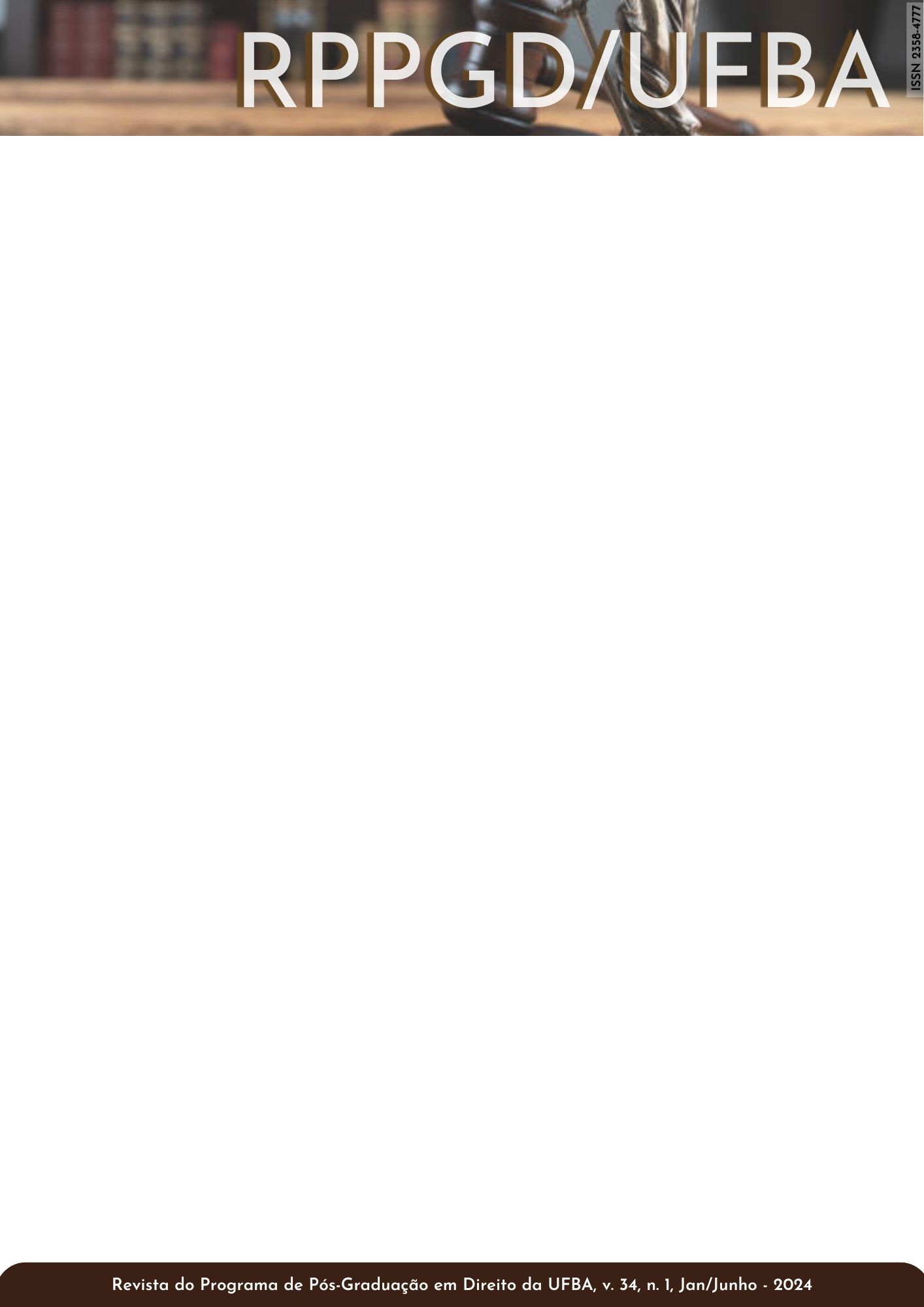 TÍTULO DO ARTIGO NA LÍNGUA ORIGINAL, EM CAIXA ALTA, NEGRITO, CENTRALIZADO, TAMANHO 14, FONTE CALIBRI, ESPAÇAMENTO ENTRE LINHAS SIMPLES TÍTULO DO ARTIGO EM OUTRO IDIOMA (INGLÊS, CASO A LÍNGUA ORIGINAL SEJA PORTUGUÊS), EM CAIXA ALTA, ITÁLICO, CENTRALIZADO, TAMANHO 11,5, FONTE CALIBRI, ESPAÇAMENTO ENTRE LINHAS SIMPLES - 1CMDOI: XXXXXXXAutor 1Maior titulaçãoEMAIL:LATTES:ORCID:Autor 2Maior titulaçãoEMAIL:LATTES:ORCID:(Obs.: Os nomes e afiliações dos autores só devem ser acrescentados após o aceite do artigo)RESUMO (tamanho 11, justificado, fonte Calibri): O resumo deve ser redigido na terceira pessoa do singular, tempo verbal no presente, com o verbo na voz ativa em um parágrafo único. Sua extensão deve ter entre 150 e 250 palavras, com espaço simples entre linhas. Deve ser claro, conciso, incluir frases curtas que descrevam os objetivos do artigo, o problema investigado. Também deve apontar a metodologia empregada, a discussão teórica e as principais conclusões da pesquisa. Não deve apresentar citações bibliográficas. PALAVRAS-CHAVE: Lista-se entre três e cinco palavras, separadas por ponto e vírgula, primeira letra maiúscula, em ordem alfabética, seguidas de ponto final.ABSTRACT: Deverá traduzir fielmente o resumo. Caso o texto original seja em português, a tradução deve ser para o inglês. Nos casos de textos submetidos em inglês, francês, italiano ou espanhol, deve-se fazer um resumo na língua do texto e o resumo em português. Ressalta-se que a tradução deverá ser realizada por um tradutor habilitado em detrimento de tradutores online disponíveis na internet. Assim como o resumo, deverá ser formatado com fonte Calibri tamanho 11, espaçamento entre linhas simples e alinhamento do parágrafo justificado.KEY-WORDS: Tradução das palavras-chave, separadas por ponto e vírgula, seguidas de ponto final.SUMÁRIO (tamanho 11, fonte Calibri): 1 Introdução. 2 Seção. 2.1 Subseção. 3 Seção. 3.1 Subseção. 3.2 Subseção. 4 Conclusão. 5 Referências.IntroduçãoTodos os títulos – Introdução, Seções, Conclusão, Referências e as demais subdivisões internas do artigo deverão ser numeradas, estar em negrito e com apenas a primeira letra maiúscula, fonte Calibri 12, espaçamento 1,5 entre linhas, alinhamento à esquerda. O parágrafo deve ter o recuo de primeira linha (1,25cm)A introdução do artigo deve conter elementos essenciais a uma plena compreensão do texto. Deverá apresentar aqui uma breve contextualização do assunto a ser abordado, apontando de forma clara os objetivos do artigo, as hipóteses (quando houver), a justificativa, bem como a metodologia empregada.  Seção Subseção O artigo deverá ter de 15 a 20 laudas, enviados em formato Word, A4, posição vertical, fonte Calibri, tamanho 12, alinhamento justificado, espaçamento entre linhas de 1,5 cm, com margens de 4,75 cm (superior), 3 cm (esquerda), 2 cm (direita) e 2,5 (inferior). Os textos deverão apresentar uma linguagem precisa, clara e sucinta.Todas as citações devem obedecer ao sistema (AUTOR, data) da ABNT (NBR 10520/2002). ConclusãoA conclusão deverá permitir ao leitor compreender se os objetivos apontados na introdução foram atendidos. Deverá ser elaborada de forma consistente, sem citações, pois é um espaço dedicado para as considerações finais do autor visando apresentar elementos suficientes quanto ao atendimento dos propósitos esperados com a redação do artigo/pesquisa. ReferênciasDeverão estar com espaçamento entre linhas simples - 1 cm, fonte Calibri 11 e sem recuo parágrafo, alinhamento justificado, em ordem alfabética. Materiais retirados da internet: Todos os materiais retirados da internet devem estar com os links ativados. Quando a fonte for de internet é preciso indicar o endereço completo e a data de acesso. Observar a pontuação correta, destacada no exemplo abaixo.Disponível em: http://www.nomedosite.com.br/completo/23837u803439.htm. Acesso em: 15 set. 2020.Artigos de revistas: (Grifar apenas o nome da Revista. Se for revista on-line informar o endereço completo do link e a data de acesso. Se o artigo tiver DOI é altamente recomendável a sua inclusão).MINAHIM, Maria Auxiliadora; ROCHA, Alexandre Sergio. Aborto: entre autonomia e empatia. Revista Brasileira de Direito Animal, Salvador, v. 12, n. 3, p. 17-37, out. 2017. Artigos de revistas meio eletrônico:MINAHIM, Maria Auxiliadora; ROCHA, Alexandre Sergio. Aborto: entre autonomia e empatia. Revista Brasileira de Direito Animal, Salvador, v. 12, n. 3, p. 17-37, out. 2017. Disponível em: https://portalseer.ufba.br/index.php/RBDA/article/view/24376/15016. Acesso em: 20 nov. 2017. DOI: http://dx.doi.org/10.9771/rbda.v12i03.24376Livro:BRITO, Edvaldo. Limites da Revisão Constitucional. Porto Alegre: Sérgio Antonio Fabris. 1993.Livro em meio eletrônico:MIRANDA, Jorge; GOMES, Carla Amado (coord.). CAÚLA, Bleine Queiroz; ARRUDA, Gerardo Clésio Maia; CARMO, Valter Moura do (org.). Diálogo Ambiental, Constitucional e Internacional. Rio de Janeiro: Lúmen Juris, 2016. v. 6, p. 285-304. Disponível em: http://www.dialogoaci.com/publicacoes/. Acesso em: 24 mar. 2022.Capítulo de livro:PIMENTA, Paulo Roberto Lyrio. Limites constitucionais à aplicação de novos critérios de interpretação no âmbito da jurisprudência constitucional. In: MIRANDA, Jorge; GOMES, Carla Amado (coord.). CAÚLA, Bleine Queiroz; ARRUDA, Gerardo Clésio Maia; CARMO, Valter Moura do (org.). Diálogo Ambiental, Constitucional e Internacional. Rio de Janeiro: Lúmen Juris, 2016. v. 6, p. 285-304. Capítulo de livro em meio eletrônico:PIMENTA, Paulo Roberto Lyrio. Limites constitucionais à aplicação de novos critérios de interpretação no âmbito da jurisprudência constitucional. In: MIRANDA, Jorge; GOMES, Carla Amado (coord.). CAÚLA, Bleine Queiroz; ARRUDA, Gerardo Clésio Maia; CARMO, Valter Moura do (org.). Diálogo Ambiental, Constitucional e Internacional. Rio de Janeiro: Lúmen Juris, 2016. v. 6, p. 285-304. Disponível em: http://www.dialogoaci.com/publicacoes/. Acesso em: 24 mar. 2022.Lei:BRASIL. Constituição (1988). Constituição da República Federativa do Brasil. Organizado por Cláudio Brandão de Oliveira. Rio de Janeiro: Roma Victor, 2002. 320 p.Lei em meio eletrônico:BRASIL. Constituição (1988). Constituição da República Federativa do Brasil. Brasília, DF: Senado Federal, 1988. Disponível em: http://www. planalto.gov.br/ccivil_03/Constituicao/Constituiçao.htm. Acesso em: 25 mar. 2022.Jurisprudência: (Inclui acórdão, decisão interlocutória, despacho, sentença, súmula, entre outros).BRASIL. Supremo Tribunal Federal (2. Turma). Recurso Extraordinário 313060/SP. Leis 10.927/91 e 11.262 do município de São Paulo. Seguro obrigatório contra furto e roubo de automóveis. Shopping centers, lojas de departamento, supermercados e empresas com estacionamento para mais de cinquenta veículos. Inconstitucionalidade. Recorrente: Banco do Estado de São Paulo S/A – BANESPA. Recorrido: Município de São Paulo. Relatora: Min. Ellen Gracie, 29 de novembro de 20 05. Lex: jurisprudência do Supremo Tribunal Federal, São Paulo, v. 28, n. 327, p. 226-230, 2006.Jurisprudência em meio eletrônico:BRASIL. Supremo Tribunal Federal (2. Turma). Recurso Extraordinário 313060/SP. Leis 10.927/91 e 11.262 do município de São Paulo. Seguro obrigatório contra furto e roubo de automóveis. Shopping centers, lojas de departamento, supermercados e empresas com estacionamento para mais de cinquenta veículos. Inconstitucionalidade. Recorrente: Banco do Estado de São Paulo S/A – BANESPA. Recorrido: Município de São Paulo. Relatora: Min. Ellen Gracie, 29 de novembro de 2005. Disponível em: http://redir.stf.jus.br/paginadorpub/paginador.jsp?docTP=AC&docID=260670. Acesso em: 19 ago. 2011.Como citar: SOBRENOME, Prenome. Título do artigo: subtítulo (se houver). Título do periódico: subtítulo (se houver), Local de publicação, número do volume e/ou ano (ex.: v.1 ou ex.: ano 1), número (ex.: n. 70), tomo (se houver) (ex.: t. 8), página inicial–página final (ex.: p. 102-106), informações de período (ex.: set./out.), Data de publicação. DOI: (endereço do DOI desse artigo). Disponível em: endereço eletrônico. Acesso em: xx mês abreviado. xxxx.Originais recebido em: XX/XX/XXXX.Texto aprovado em: XX/XX/XXXX.